		FORMULARIO DE INSCRIPCIÓN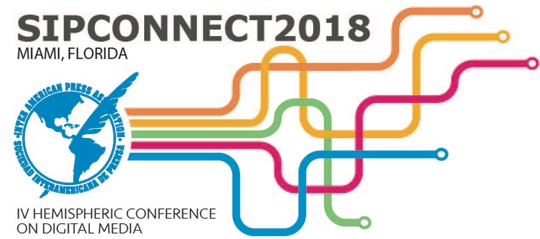 Julio 25-27Miami, Florida________________________________________ participará en SIP Connect 2018. Por favor seleccione:Si requiere visa para ingresar  al país sede de SIPConnect 2018 el Instituto de Prensa puede facilitarle una carta de invitación que acompañe la solicitud de visadoMedio participante:Socio             US$ 500.00No socio              US$ 600.00Grupos de socios              2 por US$ 800.00              3 por US$ 1.050.00Grupos de más de tres por favor llamarGrupos de no socios    2 por US$ 900.00    3 por US$ 1.200.00 Grupos de más de tres por favor llamarREMITIR ESTE FORMULARIO A: INSTITUTO DE PRENSA DE LA SIPFax: (305) 860 4264Atención: Paola Dirube: pdirube@sipiapa,orgHoracio Ruiz: hruiz@sipiapa.orgREMITIR ESTE FORMULARIO A: INSTITUTO DE PRENSA DE LA SIPFax: (305) 860 4264Atención: Paola Dirube: pdirube@sipiapa,orgHoracio Ruiz: hruiz@sipiapa.orgREMITIR ESTE FORMULARIO A: INSTITUTO DE PRENSA DE LA SIPFax: (305) 860 4264Atención: Paola Dirube: pdirube@sipiapa,orgHoracio Ruiz: hruiz@sipiapa.org2. Representante(s) en la conferencia:Nombre: Correo electrónico: Twitter:Nombre: Correo electrónico: Twitter:3. Formas de pago:Cargar cuota de inscripción de US$____________________________________ a mi tarjeta de crédito:American Express (  ) MasterCard (  ) Visa (  )  *(Más un recargo de procesamiento de 5%).Nombre del titular de la tarjeta ___________________________________________________________Número de tarjeta  _____________________________________________________________________Fecha de vencimiento ___________________________________ Código de seguridad _____________Dirección donde recibe su estado de cuenta _________________________________________________Firma autorizada __________________________________________________________Si desea pagar mediante transferencia bancaria, por favor solicítelo al (305) 634-2465 en Miami, Estados Unidos.En caso de suspender la participación en los siete (7) días previos a la realización del evento, no se devolverá el costo de inscripción, aunque se podrá utilizar como crédito para otro seminario del Instituto de Prensa. Si la suspensión de la participación ocurre entre los siete (7) y los quince (15) días previos al evento, se reintegrará el 70% del costo de inscripción. El costo de procesamiento del pago por tarjeta de crédito, equivalente a 5%, no será reembolsado.4. Datos de facturación:Compañía   _____________________________________________________________________________Dirección    _____________________________________________________________________________Ciudad       _____________________ Estado ______________________ País _______________________Teléfono (       ) ____________________ Fax (         ) _____________________ E-mail _________________Datos fiscales adicionales (RUC, NIT, RFC, etc.) ________________________________________________5. Reserva de hotel:Aproveche la tarifa especial para los participantes en SIPConnect en el hotel Hilton Downtown de Miami. Contacte directamente al hotel a través de su página dedicada al evento de laSociedad Interamericana de Prensa: El Hotel Hilton Downtown Miami está localizado en:1601 Biscayne Blvd.Miami, FL   33132Tel: 305 374 0000Fax: 305 714 3811•  Regístrese por teléfono al: 1 800 445-8667; directamente al hotel: 305-374-0000 o a través del enlacehttps://goo.gl/f2RsNa•  Nombre del grupo:  Group Name: SIP CONNECT 2018•  Group Code: sip18Costo de la habitación (sencilla o doble):  $ 149.00 + impuesto de 13%Incluye desayunoEsta oferta del hotel es válida hasta el 2 de julio del 2018